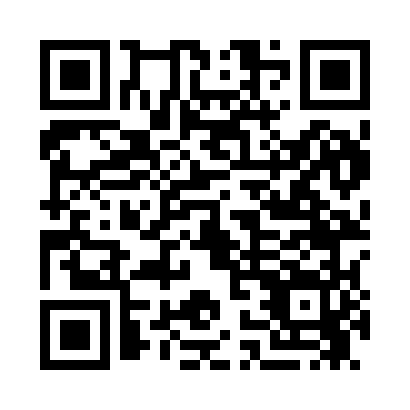 Prayer times for Canoga, New York, USAMon 1 Jul 2024 - Wed 31 Jul 2024High Latitude Method: Angle Based RulePrayer Calculation Method: Islamic Society of North AmericaAsar Calculation Method: ShafiPrayer times provided by https://www.salahtimes.comDateDayFajrSunriseDhuhrAsrMaghribIsha1Mon3:465:331:115:158:4910:352Tue3:475:331:115:158:4910:353Wed3:485:341:115:168:4910:344Thu3:495:341:125:168:4910:345Fri3:505:351:125:168:4810:336Sat3:515:361:125:168:4810:327Sun3:525:361:125:168:4810:328Mon3:535:371:125:168:4710:319Tue3:545:381:125:168:4710:3010Wed3:555:381:135:168:4610:2911Thu3:565:391:135:168:4610:2812Fri3:575:401:135:168:4510:2713Sat3:595:411:135:168:4510:2614Sun4:005:421:135:168:4410:2515Mon4:015:431:135:158:4310:2416Tue4:025:431:135:158:4310:2317Wed4:045:441:135:158:4210:2218Thu4:055:451:135:158:4110:2119Fri4:065:461:135:158:4010:2020Sat4:085:471:135:158:3910:1821Sun4:095:481:135:148:3910:1722Mon4:115:491:145:148:3810:1623Tue4:125:501:145:148:3710:1424Wed4:135:511:145:148:3610:1325Thu4:155:521:145:138:3510:1126Fri4:165:531:145:138:3410:1027Sat4:185:541:145:138:3310:0828Sun4:195:551:145:128:3210:0729Mon4:215:561:135:128:3110:0530Tue4:225:571:135:128:2910:0431Wed4:245:581:135:118:2810:02